南台科技大學101學年度第2學期資源教室電影欣賞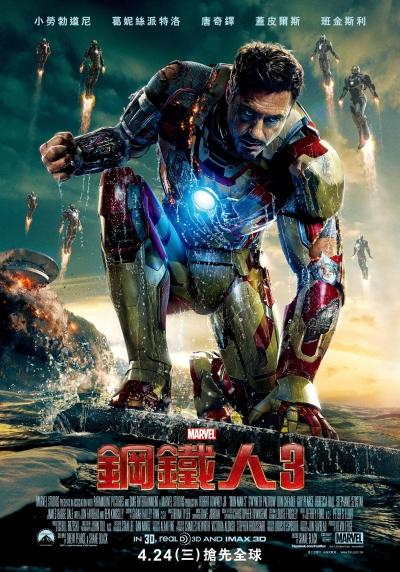 【日期】:102年04月27日(星期六)【地點】:台南大遠百威秀影城【集合方式】: 102年04月27日於台南大遠百威秀影城一樓廣場(時間另行通知)【報名方式】:1.請將報名表直接送至南台科技大學資源教室(F205)             2.請直接回信(Mail:resource@mail.stust.edu.tw)             3.報名電話06-2533131*2223找鏡閔老師…………………………………………………………………………………………………………………南台科技大學101學年度第2學期資源教室電影欣賞【注意事項】1.報名截止日期:102年04月23日(二)，逾期不候。2.報名參與者請於102年04月24日(三)前將身障手冊繳交至資源教室(購票用)。3.身障生若需帶親友一同參與，僅以一人為限，以利資源能服務更多身障生。4.因本學期經費有限，報名人數以50人為限，若超過此一人數，以報名時間順序為優先參與。5.本活動不含餐飲部份，如有任何問題，請致電06-2533131*2223。編號班級姓名  手機號碼  身分證字號繳交身障手冊